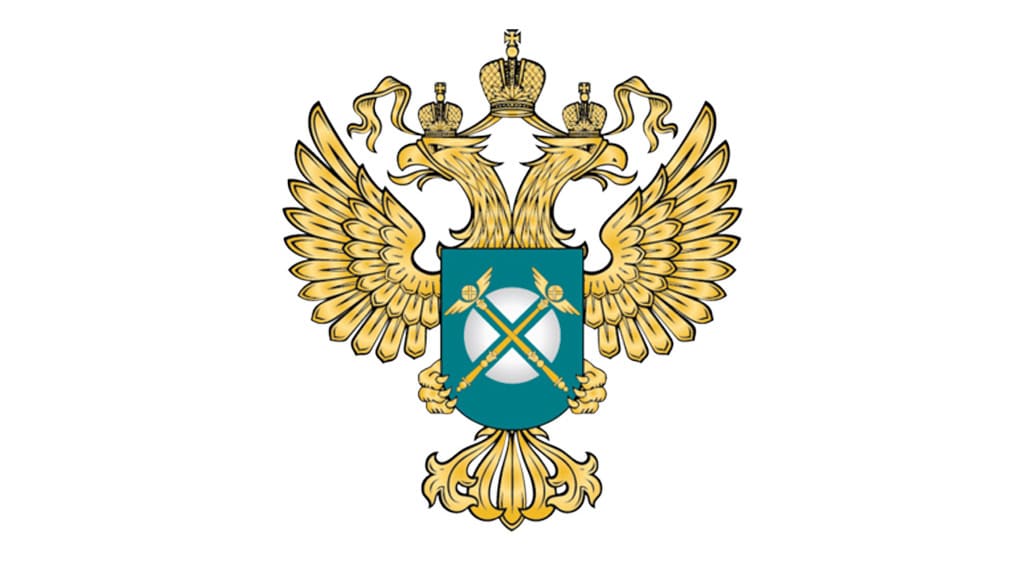 ОБЩЕСТВЕННЫЙ СОВЕТПРИ МАРИЙСКОМ УФАС РОССИИПРОТОКОЛ(заочного заседания)10.06.2020 												        №1I. О Публичной декларации целей и задач ФАС России на 2020 год, отчет об ее исполнении за 2019 год1. Принять к сведению информацию о Публичной декларации целей и задач ФАС России на 2019 год, отчете об ее исполнении за 2019 год.2. Отметить высокую значимость целей, обозначенных в Публичной декларации.II. Ведомственный план Федеральной антимонопольной службы по реализации Концепции открытости на 2020 г., отчет об его исполнении за 2019 г. 1. Принять к сведению информацию, изложенную в ведомственном плане Федеральной антимонопольной службы по реализации Концепции открытости на 2020 г. и отчете об его исполнении за 2019 г. III. План ФАС России по реализации мероприятий в области открытых на 2020 г.  и график раскрытия ФАС России приоритетных социальнозначимых наборов данных, отчет об его исполнении за 2018-2019 гг.1. Принять к сведению информацию по реализации мероприятий в области открытых наборов данных.IV. Перечень проектов общественно-значимых НПА, которые планируются к разработке в 2020 году, опубликованный на официальном сайте ФАС России1. Принять к сведению информацию о перечне проектов общественно-значимых НПА, которые планируются к разработке в 2020 году.2. Одобрить работу, проводимую ФАС России, по совершенствованию действующего законодательства. Председатель совета 									И.П. ПетроваПредседатель Общественного совета Заместитель председателя  Общественного советаЧлены Общественного совета- Петрова И.П.- Поздеев А.Л.- Горбунов А.Г., Дементьев Г.А., Ефремова Н.В., Кондратенко З.К.,  Кочев А.А., Сарычева Т.В., Кузнецов С.П., Кузнецов Е.И., Соловьева Н.Г.,  Михеев В.И. Руководитель Марийского УФАС России- Козел П.А.Секретарь Общественного совета - Чернова В.В.